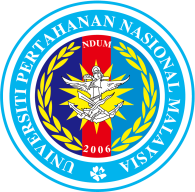 Peluang Kerjaya Sebagai Staf Akademik di Universiti Pertahanan Nasional Malaysia (UPNM)Jawatan Staf Akademik (Terbuka)Syarat Pelantikan Jawatan Akademik Kriteria Tambahan:Keutamaan diberi kepada calon:Mempunyai kelayakan akademik Doktor Falsafah (PhD)Mempunyai pengalaman industri Mempunyai pengiktirafan badan professional Aktif dalam penerbitan jurnal dan artikel berimpak tinggiTatacara Permohonan Pemohon perlu mengisi Borang Permohonan Jawatan Akademik (UPNM.PEND.HRM.001) yang  boleh dimuat turun di laman web http://pendaftar.upnm.edu.my / imbas QR Code seperti dibawah. Sertakan bersama dokumen/ sijil (yang telah disahkan oleh Pegawai dari Kumpulan Pengurusan dan Profesional – Kumpulan A) seperti berikut:Resume terkiniKad PengenalanSijil-sijil Akademik (SPM/ STPM/ Ijazah Sarjana Muda/ Sarjana/ PhD)Sijil-sijil Ko-kurikulum/ Penglibatan NGO Sijil Kelayakan Profesional bagi Pensyarah Perubatan (sekiranya ada)Testimonial/ Pengesahan Kerja daripada majikan (bagi pekerja swasta/ industri)Slip gaji terakhir (jika masih berkhidmat)Borang Ringkasan CV  Dokumen lengkap perlu diposkan ke alamat seperti di bawah:PendaftarUniversiti Pertahanan Nasional MalaysiaKem Sungai Besi57000, Kuala Lumpur[u.p.: Unit Perjawatan, Pengambilan dan Laluan Kerjaya (Akademik)]*Sebarang pertanyaan boleh hubungi: 03-9051 3070 /4584 / 3575 / 7622339Jawatan Kumpulan Pengurusan dan Profesional (Staf Akademik)Jawatan Kumpulan Pengurusan dan Profesional (Staf Akademik)Jawatan Kumpulan Pengurusan dan Profesional (Staf Akademik)Jawatan Kumpulan Pengurusan dan Profesional (Staf Akademik)Bil.JawatanFakultiTarikh Tutup Permohonan1Skim Pensyarah Universiti: Pensyarah Universiti Gred DS45/ DS51 / DS53 / Gred Khas C (VK7)Fakulti KejuruteraanFakulti Pengajian dan Pengurusan Pertahanan Fakulti Sains dan Teknologi Pertahanan Fakulti Perubatan dan Kesihatan Pertahanan Pusat Asasi Pertahanan Pusat BahasaAkademi Kecergasan PertahananTerbuka Sepanjang Tahun2Skim Pensyarah Perubatan:Pensyarah Perubatan Gred DU51P / DU51 / DU53 / DU55 / Gred Khas C (VK7)*Senarai Bidang Berkaitan Fakulti Perubatan dan Kesihatan PertahananTerbuka Sepanjang TahunJAWATANSYARAT KELAYAKANPENSYARAH UNIVERSITI GRED DS45 / DS51 / DS53 / KHAS C (PROFESOR)(VK7)SYARAT AM:Calon bagi lantikan hendaklah memiliki kelayakan seperti berikut :- Warganegara Malaysia; Berumur tidak kurang dari 18 tahun; danMemiliki Kepujian (sekurang-kurangnya Gred C) dalam subjek Bahasa Melayu pada peringkat Sijil Pelajaran Malaysia / Sijil Vokasional Malaysia atau kelulusan yang diiktiraf setaraf dengannya oleh Kerajaan.KELAYAKAN LANTIKAN KE GRED DS45  (d) (i)   Ijazah sarjana dalam bidang berkaitan yang diiktiraf oleh Kerajaan daripada institusi pengajian tinggi tempatan atau kelayakan yang diiktiraf setaraf dengannya. (Gaji permulaan ialah pada Gred DS45: RM3,070.00); atauIjazah Sarjana Muda Seni Bina atau diploma lanjutan dalam bidang berkaitan yang diiktiraf oleh Kerajaan daripada institusi pengajian tinggi tempatan atau kelayakan yang diiktiraf setaraf dengannya serta telah berdaftar penuh dengan Lembaga Arkitek Malaysia. (Gaji permulaan ialah pada Gred DS45: RM3,070.00); atauIjazah Doktor Perubatan Veterinar dan diploma lanjutan dalam bidang berkenaan yang diiktiraf oleh Kerajaan daripada institusi pengajian tinggi tempatan atau kelayakan yang diiktiraf setaraf dengannya. (Gaji permulaan ialah pada Gred DS45: RM3,070.00); atau   Kelayakan Perubatan Veterinar yang berdaftar sebagai Doktor Veterinar di bawah Jadual II Bahagian I, Akta Doktor Veterinar 1974 dan diploma lanjutan dalam bidang berkenaan yang diiktiraf oleh Kerajaan daripada institusi pengajian tinggi tempatan atau kelayakan yang diiktiraf setaraf dengannya. (Gaji permulaan ialah pada Gred DS45: RM3,380.37); atau  Ijazah doktor falsafah (PhD) dalam bidang berkaitan yang diiktiraf oleh Kerajaan daripada institusi pengajian tinggi tempatan atau kelayakan yang diiktiraf setaraf dengannya. (Gaji permulaan ialah pada Gred DS45: RM3,380.37).KELAYAKAN LANTIKAN KE GRED DS51     (e) (i)    mempunyai kelayakan seperti di perenggan 1(c); dan             (ii) membuktikan tahap kecemerlangan akademik yang istimewa mutunya; dan            (iii) mempunyai pengalaman berkaitan yang luas dalam bidang-bidang yang berkenaan. (Gaji permulaan ialah pada Gred DS51: RM5,855.00). KELAYAKAN LANTIKAN KE GRED DS53 (PROFESOR MADYA)    (f) (i)    mempunyai kelayakan seperti di perenggan 1(c); dan         (ii) membuktikan tahap kecemerlangan akademik yang sangat istimewa mutunya; dan         (iii) mempunyai pengalaman berkaitan yang luas dalam bidang-bidang yang berkenaan. (Gaji permulaan ialah pada Gred DS53: RM6,162.00).KELAYAKAN LANTIKAN KE GRED KHAS    C (PROFESOR)    (g) (i)   mempunyai kelayakan seperti di perenggan 1(c); dan         (ii) membuktikan tahap kecemerlangan akademik yang terkemuka mutunya; dan         (iii) mempunyai pengalaman berkaitan yang luas dalam bidang-bidang yang berkenaan. (Gaji permulaan ialah pada Gred Khas C: RM7,190.00).PENSYARAH PERUBATAN GRED DU51 / DU53 / DU55 / KHAS C (PROFESOR) (VK7)SYARAT AM:Calon bagi lantikan hendaklah memiliki        kelayakan seperti berikut: warganegara Malaysia; berumur tidak kurang dari 18 tahun; danMemiliki Kepujian (sekurang-kurangnya Gred C) dalam subjek Bahasa Melayu pada peringkat Sijil Pelajaran Malaysia / Sijil Vokasional Malaysia atau kelulusan yang diiktiraf setaraf dengannya oleh Kerajaan.KELAYAKAN LANTIKAN KE GRED DU51(i) ijazah sarjana muda dalam bidang perubatan dan ijazah sarjana dalam bidang berkenaan yang diiktiraf oleh Kerajaan daripada institusi pengajian tinggi tempatan atau kelayakan yang diiktiraf setaraf dengannya serta telah berdaftar penuh dengan Majlis Perubatan Malaysia. (Gaji permulaan ialah pada Gred DU51: RM5,862.00); atau (ii)ijazah sarjana muda dalam bidang perubatan dan kelayakan kepakaran dalam bidang perubatan yang diiktiraf oleh Kerajaan daripada institusi pengajian tinggi tempatan atau kelayakan yang diiktiraf setaraf dengannya serta telah berdaftar penuh dengan Majlis Perubatan Malaysia. (Gaji permulaan ialah pada Gred DU51: RM6,095.95); atau (iii)  ijazah sarjana muda dalam bidang perubatan dan ijazah doktor falsafah (PhD) dalam bidang berkenaan yang diiktiraf oleh Kerajaan daripada institusi pengajian tinggi tempatan atau kelayakan yang diiktiraf setaraf dengannya serta telah berdaftar penuh dengan Majlis Perubatan Malaysia. (Gaji permulaan ialah pada Gred DU51: RM6,095.95).  dan(iv) memiliki tempoh pengalaman bekerja yang bersesuaian  sekurang-kurangnya lima (5) tahun dalam bidang berkaitan. KELAYAKAN LANTIKAN KE GRED DU53 (PROFESOR MADYA)  (i)   mempunyai kelayakan seperti di perenggan 1(d); dan(ii)  memiliki tempoh pengalaman bekerja yang bersesuaian  sekurang-kurangnya lima (5) tahun dalam bidang berkaitan; (iii) membuktikan tahap kecemerlangan akademik atau   perubatan yang istimewa mutunya; dan  (iv) mempunyai pengalaman berkaitan yang luas dalam bidang-bidang berkenaan selain daripada pengalaman yang ditetapkan dalam 1(e)(ii). (Gaji permulaan ialah pada Gred DU53: RM6,251.00)KELAYAKAN LANTIKAN KE GRED DU55 (PROFESOR MADYA) (i)   mempunyai kelayakan seperti di perenggan 1(d); dan (ii)  memiliki tempoh pengalaman bekerja yang bersesuaian   sekurang-kurangnya lima (5) tahun dalam bidang berkaitan; (iii) membuktikan tahap kecemerlangan akademik atau perubatan yang terkemuka mutunya; dan      (iv) mempunyai pengalaman berkaitan yang luas dalam            bidang-bidang berkenaan selain daripada pengalaman             yang ditetapkan dalam 1(f)(ii). (Gaji permulaan ialah            pada Gred DU55: RM6,640.00)KELAYAKAN LANTIKAN KE GRED KHAS C (PROFESOR) (i)   mempunyai kelayakan seperti di perenggan 1(d); dan (ii)  memiliki tempoh pengalaman bekerja yang bersesuaian   sekurang-kurangnya lima (5) tahun dalam bidang berkaitan; (iii) membuktikan tahap kecemerlangan akademik atau perubatan yang terkemuka mutunya; dan(iv) mempunyai pengalaman berkaitan yang luas dalam bidang-bidang berkenaan selain daripada pengalaman yang ditetapkan dalam 1(g)(ii). (Gaji permulaan ialah pada Gred Khas C: RM7,190.00)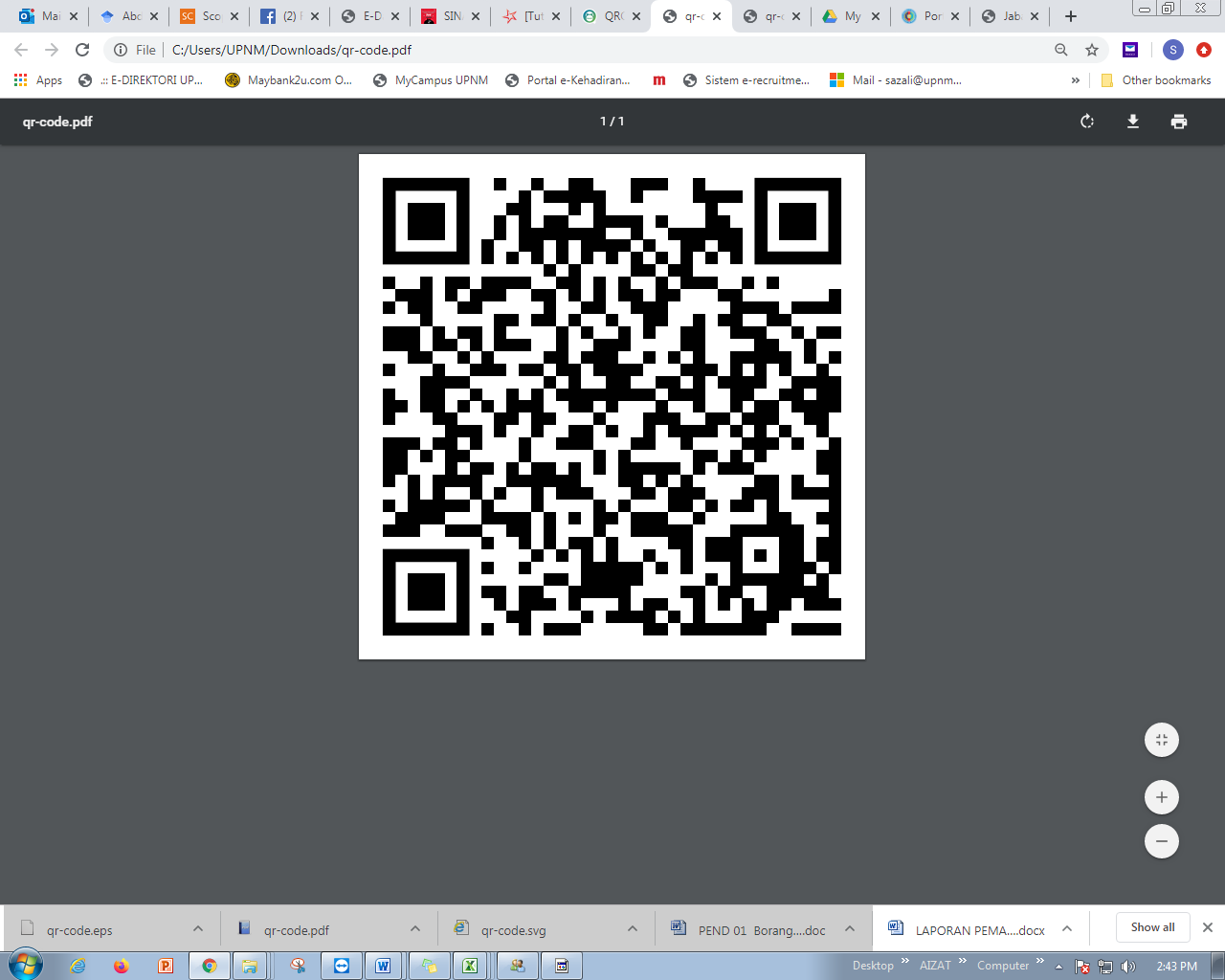 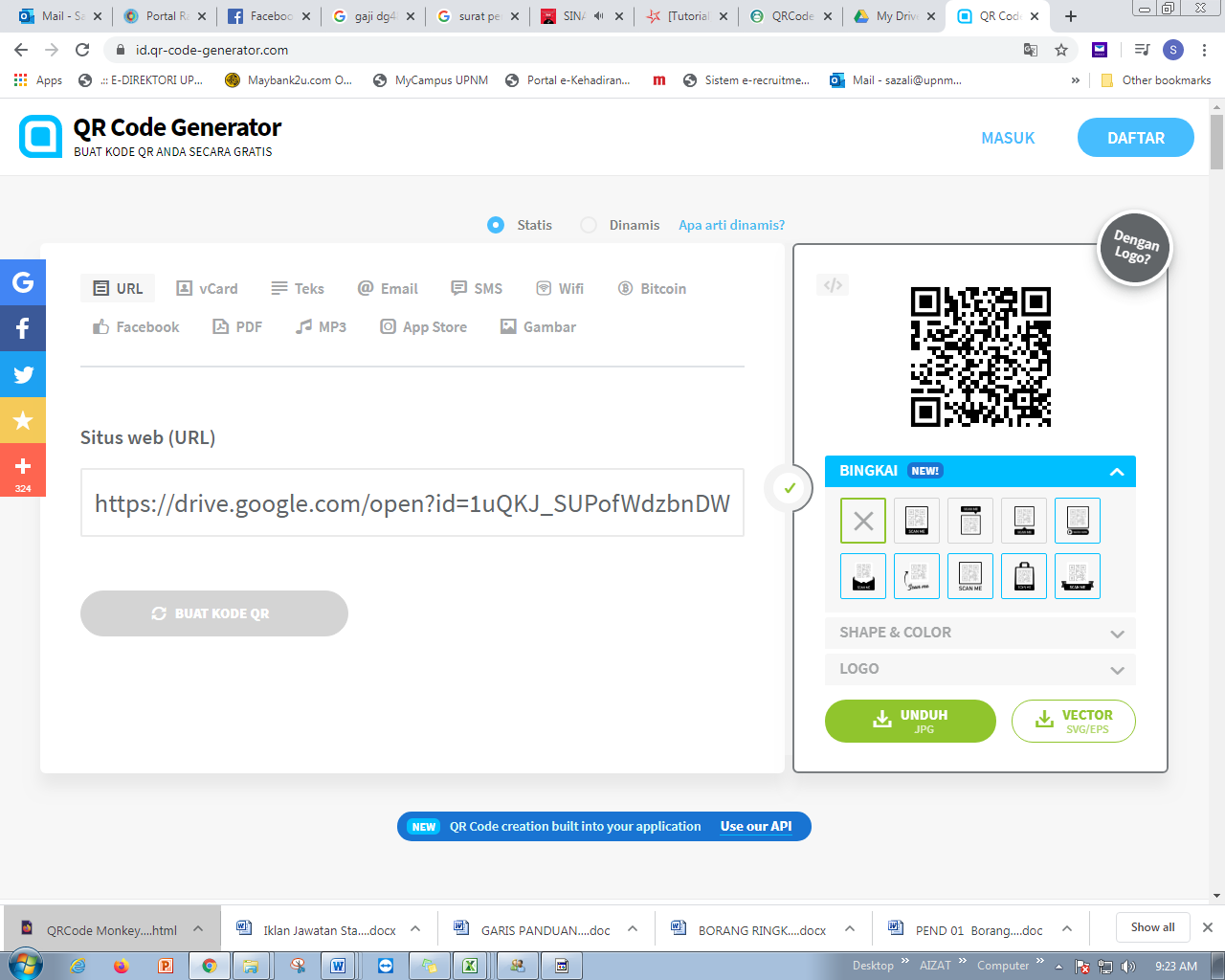 Borang Permohonan jawatan Akademik (Bahasa Malaysia)Application Form  For An Academic Post (English Version)